Государственное бюджетное общеобразовательное учреждение Ростовской области Таганрогский педагогический лицей-интернатИНДИВИДУАЛЬНАЯ ПРОЕКТНАЯ РАБОТА Тема: «Буллинг в школе»Автор работы: Болгова Арина Викторовна ученица 9 В классаНаучный руководитель:Дровалева Мария НиколаевнавоспитательТаганрог2023ОглавлениеВведение	3Основная часть	31.Понятие буллинга	32.Типы и участники буллинга	43.Профилактика буллинга	54.Выбор модели создания буклета	5Заключение	5
Список литературы	6Приложение	7ВведениеАктуальность темы. По статистике, более половины детей (55 процентов) сталкивались с различными видами буллинга в школе. При этом 39 процентов становились и жертвами травли в соцсетях, но боятся об этом рассказать.Детская агрессия является самой жестокой, опасной, беспощадной, в сравнении со взрослой агрессией.Цель проекта: отразить сущность буллинаг в подростковом возрасте в школе в буклете.Задачи проекта:Раскрыть и изучить понятие «Буллинг»;Раскрыть типы и участников «Буллинга»;Проанализировать профилактику «Буллинга»;Оформить буклет.Объект проектирования: собранная информация о буллинге в школе.Предмет проектирования: Буклет.Методы проектирования:Изучение информации, для сбора данных о буллинге в школе.Анализ интернет-ресурсов;Систематизация материалов;Обобщение всей информации в буклет.Материал проектирования:Буллинг (от английского bullying — «запугивание», «издевательство», «травля») — это агрессия одних детей против других, когда имеют место неравенство сил и жертва показывает, как сильно её это задевает.Буллеры — это дети, которые выступают агрессорами. Хотя в процессе буллинга они находятся в позиции силы, на деле буллерам тоже приходится несладко. Причиной такого поведения чаще всего являются проблемы в семье.Практическая ценность:Практическая ценность состоит в возможности использования материалов работы на классных часах. А так же в профилактике возникновения буллинга в школе, среди учеников, и в профилактике и оказания помощи человеку, который стал жертвой буллинга. Наш, буклет сможет помочь ребенку в сложной ситуации, поможет найти номер телефона доверия, и алгоритм действий защиты при буллинге в его адрес.Основная часть.1. Понятие буллингаБуллинг (от английского bullying — «запугивание», «издевательство», «травля») — это агрессия одних детей против других, когда имеют место неравенство сил и жертва показывает, как сильно её это задевает.Буллинг не всегда выражается в физическом нападении. Чаще происходит психологическое насилие в форме:словесной травли (оскорбления, злые и непристойные шутки, насмешки и прочее);распространения слухов и сплетен;бойкота (одна из самых опасных форм буллинга, так как чаще остальных приводит к суициду). [1]Кто такой буллер?Буллеры — это дети, которые выступают агрессорами. Хотя в процессе буллинга они находятся в позиции силы, на деле буллерам тоже приходится несладко. Причиной такого поведения чаще всего являются проблемы в семье.Первым, данную проблему начал изучать скандинавский профессор Дэн Олвеус, который в 70-х годах провел исследование явления буллинга среди мальчиков. После этих исследований начались изучения феномена буллинга во все странах. В России первые публикации на тему буллинга появились только в 2005 году.2. Типы и участники буллингаБуллинг может возникнуть по разным причинам. Пример: национальность, ориентация, положение в обществе, пол, раса, религия, возраст, вес и т.д.Выделяют несколько видов буллинга, которые отличаются меду собой способами осуществления травли: – Физический — обидчики причиняют непосредственный вред жертве через пинки, побои, истязания, сексуальные домогательства. – Психологический — травля направлена на социальную изоляцию жертвы — ложные слухи, игнорирование, групповой бойкот. – Вербальный — обидчики словесно давят на жертву через угрозы, оскорбления. – Экономический — насилие над жертвой происходит при помощи порчи ее вещей, отбирания денег, личных предметов.– Кибербуллинг — агрессоры используют технику, информационные сети. Данный вид является самым новым и самым популярным. Суть его состоит в том, что с помощью социальных сетей, электронной почты агрессоры рассылают неправдивую информацию о жертве.Участники травлиЖертва – человек, который испытывает травлю на себе;Агрессор – человек, который начинает травлю выбранной жертвы;Последователи – люди, которые начинают следовать примеру обидчика;Наблюдатели – люди, которые наблюдают травлю, но не являются обидчиком или жертвой;Защитники – люди, которые встают на защиту жертве. [4]Если в коллективе началась травля, сложно не включиться. В буллинге много ролей. Три основные: булли (придумывают и возглавляют издевательства), наблюдатели (вроде в стороне от конфликта, но всё равно одобряют либо осуждают агрессоров) и жертва.К сожалению, в ситуации буллинга бесполезно занимать отстранённую позицию. Даже если нападкам подвергается только один одноклассник и вашего ребёнка «это не касается», наблюдатели получают не меньшую, а порой и большую травматизацию.В психологии даже есть термин «травма наблюдателя». Часто ребёнок не может самостоятельно справиться с опытом наблюдения за продолжающимся насилием. Буллинг причиняет ущерб психическому здоровью не только жертвы, но и детей, которые находятся в позиции безмолвных свидетелей.3. Профилактика буллингаДалее необходимо изучить основные проблемы буллинга и предложить меры по их решению.Прежде всего, необходимо сформировать рекомендации для жертвы буллинга. [2]Жертва должна попытаться понять истинную причину травли: внешность, особенности поведения, плохая, а сейчас порой и отличная успеваемость, отсутствие статусных предметов (мобильного телефона и т.д.).Сообщить о ситуации родителям, классному руководителю, школьному психологу: сообща найти пути выхода из сложившийся ситуации; Так же жертва должна повышать самооценку, уверенность в своих силах:-Посмотри в зеркало. Улыбнись себе!  Говорите о себе только в позитивном ключе.-Не зацикливайтесь на своих физических изъянах. Они есть у всех! Помните, что большинство окружающих вас людей этих недостатков не замечают, либо не догадываются об их существовании.-Избегайте ситуаций, в которых вы чувствуете дискомфорт, и людей, с которыми вам не хочется общаться.Развивайте навыки общения со сверстниками-Способы реагирования на обзывания:-игнорировать-не обращать внимания-отреагировать нестандартно. Как завести себе друзей-приглашать в гости-уметь выслушать и помогать друг другу-уметь делиться (ручкой, ластиком, угощать конфетой, давать списывать контрольные, …)-говорить приятные слова «как ты сегодня замечательно выглядишь», «мне приятно с тобой общаться», «мне с тобой интересно» …. -самые лучшие знакомства – это случайные. Поэтому для того, чтоб найти хороших друзей как можно чаще бывайте вне дома. Запишитесь в спортивную секцию, кружок по моделированию и т.д.Развивайте навыки реагирования в конфликтных ситуациях и адекватного выражения эмоций.Психологические рекомендации агрессоруПодумайте, что вы сделали неправильно, и постарайтесь найти способы исправить это. Сфокусируйтесь на том, что привело Вас к такому поведению, постарайтесь понять, что беря на себя ответственность за свои действия, Вы восстанавливаете собственную целостность и самоуважение.Постарайтесь осознать свои чувства;Развивайте позитивную самооценку; Положительное отношение к самому себе;Обучайте конструктивным способам выхода эмоций: побоксируй подушку, нарисуй, слепи. Развивайте эмпатию. 4.Выбор модели и создания буклета. Следующим этапом нашей работы стало изучение и разработка буклеты. В сети интернет было найдено несколько вариантов (Приложение 1). Выбор стал буклет «Евро».Работу над буклетом мы начали с отбора и анализа общей информации о буллинге в школе, самую основную и необходимую информацию мы отобрали и отразили в буклете.ЗаключениеЗавершая данную работу, необходимо отметить следующее, поставленная ранее цель бала достигнута. Так же можно отметить и то что, выдвинутая нами гипотеза была доказана в ходе работы.В данной работе было выяснено, что травля — это всегда агрессивные, продолжительные и системные действия. Наказание за буллинг зависит от ситуации и обстоятельств происходящего, оно может быть дисциплинарным (в виде замечания и предупреждения), административным за незначительные проступки (штраф родителям или отчисление из школы) и вплоть до реального уголовного срока».Очень важно, чтобы школьная травля не становилась типичным явлением, а агрессия не рассматривалась как норма поведения. Ведь еще есть надежда, что психика детей, развивающееся самосознание и правосознание подростков и мудрость взрослых помогут преодолеть последствия неадекватных ролей, которые сознательно или вынужденно проигрываются многими людьми в своей детской и подростковой жизни.Так же мною были проанализированы прецеденты буллинга и предложены рекомендации по профилактике.Работу по первичной профилактике школьной травли необходимо проводить с учётом специфических особенностей классов и отдельно взятых учеников. Также важно учитывать серьёзность и частоту проблемы. Самым важным условием деятельности является то, что в решении проблемы должны быть вовлечены педагоги, психологи, специалисты по работе с молодежью, родители, школьная администрация, а также сами учащиеся. Методы и формы работы с подростками должны иметь комплексный характер. При этом необходимо учитывать причины и факторы, обуславливающие развитие школьного буллинга в подростковой среде.Список литературы:Аверьянов А. И. Буллинг как вызов современной школе // Педагогика, психология и социология. – 2013. – № 18. – С.45-50.Бобровникова Н.С. Положительный опыт профилактики буллинга в россии и за рубежом // Sciences of Europe. 2020. №60-3. URL: https://cyberleninka.ru/article/n/polozhitelnyy-opyt-profilaktiki-bullinga-v-rossii-i-za-rubezhom (дата обращения: 10.02.2023).Бабичева, К. С. Буллинг в школьной среде: основные причины и условия возникновения / К. С. Бабичева. — Текст: непосредственный // Исследования молодых ученых: материалы XV Междунар. науч. конф. (г. Казань, декабрь 2020 г.). — Казань: Молодой ученый, 2020. — С. 101-102. — URL: https://moluch.ru/conf/stud/archive/384/16193/  (дата обращения: 10.02.2023).Ярмина А. Н. Периодизация изучения феномена буллинга // Исследователь/Researcher. 2018. №1-2 (21-22). URL: https://cyberleninka.ru/article/n/periodizatsiya-izucheniya-fenomena-bullinga  (дата обращения: 10.02.2023).Приложение 1. Выбор модели и создания буклета.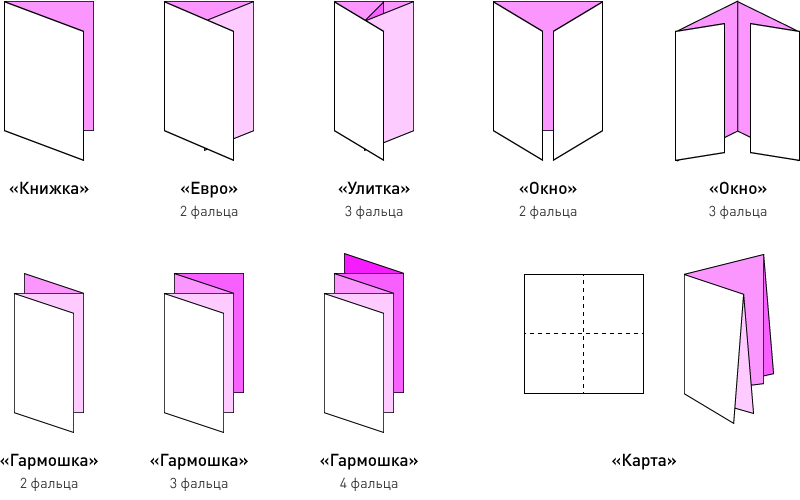 